产品特性：强大的硬件配置，确保海量数据运算、硬件3D实时显示等应用流畅运行；铸铝+PC材料机身，配合1.1mm加厚钢化玻璃，提供无与伦比的刚性+散热+电磁屏蔽性能。手部关节接触部分采用柔软材质，提供长时间的舒适握感；全部采用工业级或军工级元器件，确保在恶劣环境下持续稳定地工作；6000mAh大容量锂聚合物电池，弹匣式电池热拔插系统，更换方便快捷，续航时间不再受限制。（电池可额外采购）采用自主研发的基于Impinj Indy R2000芯片的模块，性能和可靠性享誉业界，具备出色的稳定性和极其强劲的多标签识别性能；能承受1.6米高度跌落至混凝土地面的冲击。IP64防护等级，可以有效抵御灰尘和飞溅的液体。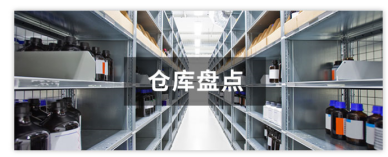 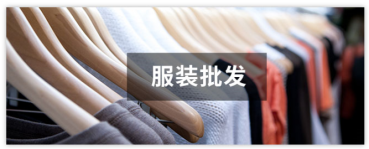 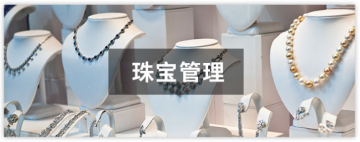 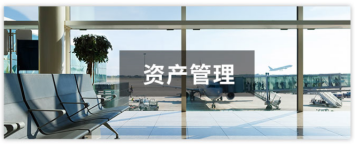 产品参数：高性价比远距离UHF 手持机VH-81L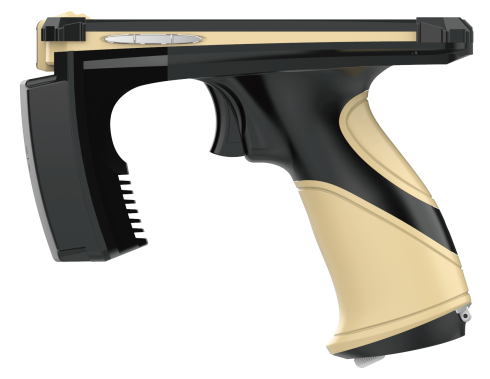 产品型号VH-81L物理参数物理参数机身材料铸铝+PC尺寸外观:167mm*82mm*129mm、手柄:111mm*38mm*47mm重量615g（含电池）配置参数配置参数操作系统Android 6. 0CPU四核Cortex-A17/主额高达1.8GHz GPUARM Mali-T764/ 高性能3D引擎RN+KOM标配2G+32G；4G+64G(选配）显示屏5.0吋/分辨率1280*720/IPS/180度视角触摸屏1.1m加厚钢化玻璃/10点触控/可戴手套操作电池热拔插系统弹匣式电池热拔插系统物理按键物理按键电源/音量ALPS按键/动作力2.2N/100万次操作寿命扫描触发OMRON按键/动作力1.27N/ 1000 万次操作寿命电源6000mAh可充电锂聚合物电池扩展卡槽Micro SIM卡槽*1/ TF卡槽*1USB接口Micro USB/MOLEX 连接器/一万次拔插寿命扬声器支持震动马达10mm纽扣式充电提示灯双色指示灯无线通讯无线通讯WIFI支持IEEE802. 11b/g/n协议蓝牙Bluetooth 4.04G支持(选配）使用环境工作温度-20ºC to 60ºC储存温度-30ºC to 70ºC环境湿度5%RH-95%RH (无凝露)防护等级IP64坠地抗震高度工作温度范围内能承受1.6米高度跌落冲击数据采集一维条码一维条码扫描引擎Motorola EM1350支持类型UPC/EA Symbol SE955N/Code128/Code39/Code93/Code11 /Interleaved 2 of 5/Discrete 2 of 5/Chinese 2 of 5/Codabar/MSI/ RSS等二维条码二维条码扫描引擎Zebra SE4750， NLS EM3396支持类型Data Matrix/QR Code/Aztec Code/PDF417/US Planet/UK Postal 等UHF RFIDUHF RFID引擎 VANCH VM-61/基于Impinj Indy R2000蜂鸣器Ø12*9.5mm/ 2300±300Hz协议标准EPC Global UHF Class 1 Gen 2/ ISO 18000-6C/ISO 18000-6B工作频率902~928MHz, 865~868MHz(选配）输出功率0~33dBm峰值速度>500张/秒UHF天线4dBi圆极化空气介质天线读卡距离＞10米区域支持US, Canada and other regionsFollowing U.S. FCCEurope and other regions followingETSI EN 302 208China Korea Malaysia图像采集(选配）1300万像素/自动对焦/带闪光灯全球定位系统GPS+GLONASS配件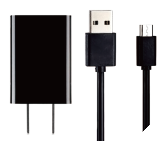 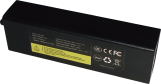 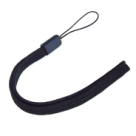 充电器                        锂电池                  挂绳充电器                        锂电池                  挂绳